 “NA PRECISÃO A GENTE FAZ TAMBÉM”: Discussões sobre a divisão sexual do trabalho no PARNA Lençóis MaranhensesRarielle Rodrigues LimaRESUMOEste trabalho busca compreender como os\as moradores\as dos povoados que compõem o PARNA Lençóis Maranhenses organizam suas atividades econômicas, especialmente quanto à produção da castanha de caju e ao artesanato de fibra do buriti, visibilizando as relações de gênero que entremeiam essas práticas. A distribuição das tarefas segue uma lógica que favorece o equilíbrio entre as atividades da casa e o trabalho, assim mulheres executam as atividades perto da casa (artesanato, quebra da castanha) e os homens as mais distantes (cuidar da roça de caju e da criação de animais). Desse modo, o direcionamento das atividades pode ser agrupado quanto à especialização em sua execução que é passada de geração para geração, reforçando a especificidade de cada membro da família no provimento das necessidades do grupo familiar. No processo de elaboração do artesanato a coleta do chamado olho do buriti é responsabilidade dos homens, de cuja fibra as mulheres retiram o denominado linho para confeccionar bolsas e redes. A fibra, após retirado o linho, é utilizada pelas mulheres para a confecção de tapetes, centros de mesa e cestos. Na produção da castanha de caju, o cuidado com a roça e o beneficiamento da castanha correspondem a tarefas masculinas, enquanto a chamada quebra e a colheita são realizadas pelas mulheres. No tempo chamado de precisão, as atividades econômicas se centram no artesanato que apresenta um retorno financeiro de curto prazo (em comparação ao tempo da produção da castanha de caju e de sua colocação no mercado). Nesse período, homens e mulheres trabalham conjuntamente, muitas vezes invertendo as tarefas no fazer artesanato que são preponderantemente femininas.Palavras-chave: Relações de gênero. Artesanato. PARNA Lençóis Maranhense.1 INTRODUÇÃOEste trabalho é um recorte de interesse de uma investigação mais ampla solicitada ao Grupo de Estudos Rurais da Universidade Federal do Maranhão pelo Sindicato de Trabalhadores e Trabalhadoras Rurais, Colônia de Pescadores, Centro de Defesa dos Direitos Humanos e outras entidades governamentais e da sociedade civil do Município de Barreirinhas/MA, que tem como eixo de investigação a compreensão do modo de vida das famílias que vivem e trabalham dentro do Parque Nacional dos Lençóis Maranhenses instituído pelo Decreto nº 86.060, de 02 de junho de 1981. As atividades econômicas realizadas por essas famílias, que vivem e se relacionam em diversas localidades dentro e no entorno do Parque, são a pesca, a agricultura, o extrativismo, a criação de animais, a comercialização da castanha de caju, o artesanato. Dentre estas atividades, circunscrevo meu interesse de pesquisa na produção da castanha de caju e do artesanato de fibra de buriti, no povoado Buritizal.Desse modo, a organização e as estratégias adotadas por essas famílias para sua reprodução social possuem dinâmicas que estabelecem teias de interdependências (ELIAS, 1994) na constituição e manejo dos recursos naturais e em suas atividades econômicas, entrecruzando-se saberes e ações que são ordenados e modificados no chamado tempo de precisão.O viés de discussão e visibilização das relações de gênero no processo de organização das tarefas têm como ponto de partida a compreensão de que gênero é estabelecido como uma construção social e cultural em relações de poder (SCOTT, 1995) e expandida pela proposta de gênero inteligível defendida por Butler (2003) ao pontuar a perfomatividade de expectativas de papeis de comportamento em relação aos gêneros reconhecidos. Associe-se este posicionamento à compreensão de economia social proposta por Karl Palanyi (2000) que possibilita a visualização de diferentes processos econômicos (atividades econômicas recorrentes institucionalizadas), destacando as estratégias e a diversidade de estruturas econômicas “não-dominantes” para compreender o processo de organização de atividades econômicas entre homens e mulheres.2 METODOLOGIAEm um exercício de compreensão das construções sociais que envolvem o modo como os/as moradores\as dos povoados que compõem o PARNA Lençóis Maranhenses organizam suas atividades econômicas, especialmente quanto à produção da castanha de caju e ao artesanato de fibra do buriti, busco visibilizar as relações de gênero que entremeiam essas práticas, conhecendo as divisões de tarefas, as lógicas que as envolvem e as justificativas estabelecidas pelos/as próprios/as interlocutores/as para a divisão sexual do trabalho na produção da castanha de caju e no artesanato. Desse modo, utilizo o método etnográfico (BEAUD; WEBER, 2007) como subsídio para estas discursões para a compreensão das relações sociais sem deslocar os agentes sociais de suas práticas e do manejo da natureza. Assim, a observação participante, o caderno de campo, as entrevistas, conversas informais e os croquis como instrumentos para as construções de informações durante as etapas de campo propiciaram os elementos que permitiram a tessitura deste debruçar inicial sobre os dados.3 RESULTADOS A partir de algumas idas a campo, é possível tecer um conjunto de informações, que são por hora, iniciais. As atividades econômicas escolhidas para este primeiro exercício de análise, centram-se no artesanato e na produção da castanha de caju visualizadas no povoado de Buritizal que está situado de acordo com a classificação dos/as moradores/as na área das areias, o qual recebe este nome devido a grande quantidade de pés de Buriti.O povoado é composto por 22 famílias que se relacionam direta ou indiretamente pelos laços de parentesco, as quais apresentam como atividades econômicas o artesanato, a produção da castanha de caju, a criação de animais, a pesca e assalariamento em terceirizadas (as firmas).Assim, no que diz respeito à produção de castanha de caju e o artesanato, a organização das tarefas apresenta como ponto de referência a casa e o trabalho, sendo que trabalho corresponde às tarefas que não são diretamente ligadas ao estar em casa. De acordo com as interlocutoras, os afazeres (lavar, cozinhar, por exemplo) da casa não são trabalho, mas quebrar as castanhas de caju e fazer o artesanato o é, mesmo que sejam realizados dentro de casa.Desse modo, a distribuição das tarefas segue uma lógica que favorece o equilíbrio entre as atividades da casa e o que essas mulheres entendem por trabalho. Deste modo as mulheres executam as atividades perto da casa (artesanato, quebra da castanha) e os homens as mais distantes (cuidar da roça de caju e da criação de animais). Quando destacamos os saberes e o aprender fazer, percebemos que o direcionamento das atividades pode ser agrupado quanto à especialização em sua execução, passada de geração a geração, reforçando a especificidade de cada membro da família no provimento de suas necessidades. Assim, como comentou um trabalhador, “os pais ensinam os filhos o trabalho da roça, as mães as tarefas e o trabalho de casa, mas também a gente aprende a fazer umas coisinhas pra ajudar quando for preciso”.No processo de elaboração do artesanato, embora estejamos separando as atividades específicas de cada um, elas não acontecem separadamente, se autoalimentam e permitem o processo seja dinâmico, ao mesmo tempo em que dependem da ação do outro. A coleta do olho do buriti é responsabilidade dos homens, do qual as mulheres retiram o linho para confeccionar bolsas e redes, utilizando a fibra que resta para tapetes, centros de mesa e cestos.Figura1: Olho do buriti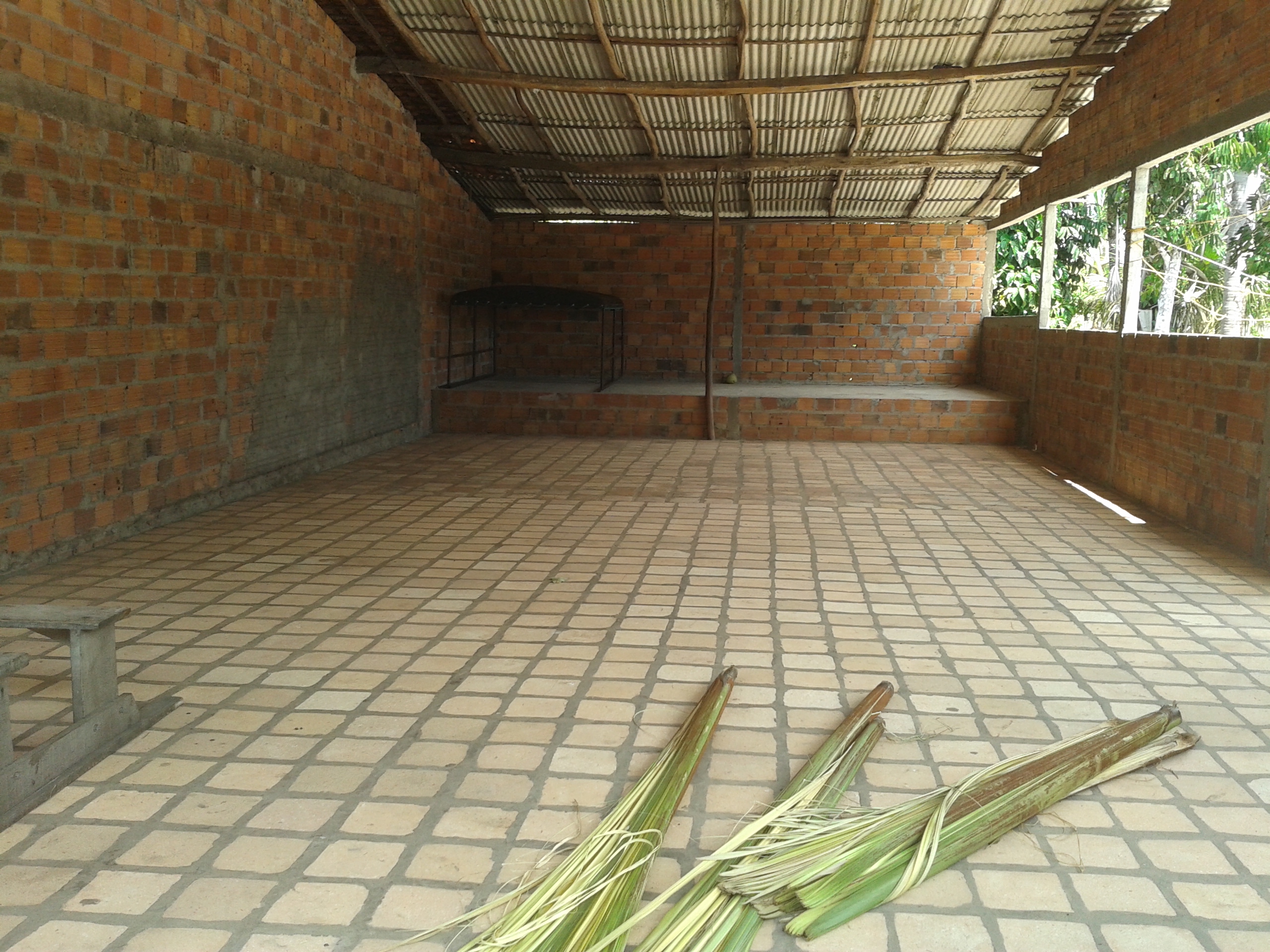 Fonte: Autora, 2014Na produção da castanha de caju, o cuidado com a roça e o assar correspondem a tarefas masculinas, enquanto a quebra e a colheita são direcionadas às mulheres. No tempo de precisão, que pode ser entendido como aquele período em que os ganhos com as vendas da castanha não foram suficientes para manutenção da família até a próxima colheita, as atividades econômicas centram-se no artesanato que apresenta um retorno financeiro de curto prazo em comparação ao tempo do caju.  Isto porque o investimento no cultivo da roça de caju tem duração em média de cinco anos até a colheita das primeiras castanhas. Nesse período, homens e mulheres (inclusive as crianças) trabalham conjuntamente, muitas vezes invertendo as tarefas no fazer artesanal, preponderantemente femininas, visando aumentar a quantidade e a velocidade da produção.4 ALGUMAS CONSIDERAÇÕESA pesquisa consiste em uma série de idas e vindas ao campo, além do amadurecimento das proposições teóricas. O processo de análise dos dados nos possibilita diversas chaves de entrada para o processo de compreensão das relações sociais, nas quais destacamos a produção da castanha de caju e do artesanato de fibra de buriti. A generalização inicial para a visibilização das performatividades de gênero vinculadas às atividades econômicas permite por hora uma primeira investidura, mas é preciso deixar claro que a maneira como se polarizou as atividades entre mulheres e homens e casa e trabalho não tem o propósito de homogeneizar as diversidades nos trânsitos das execuções das tarefas, mas descolar e exacerbar as ações para o campo analítico.A compreensão destas atividades, à medida que se avança no processo de inserção do campo de pesquisa será mais precisa destacando as diversidades e as estratégias que por hora ainda é incipiente.REFERÊNCIASBEAUD, S.; WEBER, F. Guia para a pesquisa de campo: Produzir e analisar dados etnográficos. Petrópolis: Vozes, 2007.BUTLER, Judith. Problemas de gênero: feminismo e subversão da identidade. Rio de Janeiro: Editora Civilização Brasileira, 2003.ELIAS, Norbert. A Sociedade dos Indivíduos. Rio de Janeiro: Jorge Zahar ed., 1994POLANYI, K. A grande transformação. 2ed. Rio de Janeiro: Elsevier, 2000.SCOTT, Joan. Gênero: uma categoria útil de análise histórica. In.: Educação & Realidade, Porto Alegre, v. 20, n. 2, p. 71-99, 1995.